Children and Young Persons Wellbeing Practitioner Referral FormOnce complete, please send via Email to wellbeing@ymcaexeter.org.uk. This is a secure email and is regularly monitored.If you have any difficulties with this form or would like to speak to someone about your referral, please contact us on 01392 410530 / wellbeing@ymcaexeter.org.uk.If the child or young person is at risk of harm to themselves or others, please contact their GP or professional involved in their care to discuss a safety plan as we are not able to provide emergency care. All information given will be treated as strictly confidential.Recording: A big part of our team is made up of trainee practitioners, and as part of their training, they are expected to record all sessions with young people. By referring yourself to this service, you will be agreeing to being recorded for Assessment and Intervention sessions. These recordings are kept securely. If this is a problem for you, please do let us know and we can discuss further with you. Not being recorded is an option, but you may have to wait a bit longer to be seen by an alternative practitioner. Thank you for your understanding and for supporting our practitioners in their training.YMCA Exeter Wellbeing Practitioner Information Sharing Consent FormI agree to the information collected within this form, sessions with a Wellbeing Practitioner, and any other supporting information provided, to be shared with the following:Other professionals within YMCA ExeterRelevant health and social care organisationsAgencies including the Department of Health for wider data collection to support our evidence base. This includes, if required:Children’s centresYour GPCAMHS services and educationThis is for your family to receive the best possible service, but on the basis that this will be done securely. Information is only ever shared on a need-to-know basis and always to ensure the care of the child. Sharing information will always be completed in line with the General Data Protection Regulation and Caldicott Principles. I understand that I can withdraw my consent to the sharing of my/my child’s personal information at any time and agree to inform the relevant professional if I wish to do so.  However, I am aware that if consent is withdrawn, provision of services may not be possible. I understand that I have the right to know where and with whom my information is shared, and that I can contact YMCA Exeter if I need assistance on understanding how information is managed. I understand that information may need to be shared without my permission if the safety of my child/children/family or any other person is at risk, or for a legal basis. This could include where information is needed to help stop or solve a crime. I understand that any information about me and my family will be held securely by YMCA Exeter and that my personal information is protected by the Data Protection Act 2018. It will not be held for any longer than necessary in line with our data retention policy. REFERRER DETAILSREFERRER DETAILSReferring agency:Date of referral:Name and job title of referring worker:Phone number:Email address:PARENT/CAREGIVER(S) DETAILS (IF APPROPRIATE)PARENT/CAREGIVER(S) DETAILS (IF APPROPRIATE)Full name:Email:Home number:Mobile number:Any other relevant information:CHILD OR YOUNG PERSON’S DETAILSCHILD OR YOUNG PERSON’S DETAILSFirst name:Preferred name:Last name:Date of birth:Contact number:Contact email:Describe GenderDoes this child or young person have a disability?Yes     No     Prefer not to say If yes, please specify: Does this child or young person require constant supervision or care due to a disability?Yes     No Is this child or young person a Young Carer?Yes     No If yes, please specify who are they a Young Carer for?: Address:Postcode:Accommodation Status: (Please tick the relevant option)Parent or carer owns/rents the house       Temporary accommodation Sofa surfer Supported lodgings If an alternative answer, please specify: Ethnicity: (Please tick)Mixed: White and Back Caribbean   White and Black African   White and Asian   Other  White: White British   White Irish   White other Asian or Asian British: Indian   Pakistani   Bangladeshi   Other Black or Black British: Caribbean   African   Other  Other ethnic groups (Please specify):  Prefer not to say Long Term Condition Status: (Please tick the relevant option)Asthma                                Heart Failure      Cancer                                 Epilepsy      Chronic pain                         Diabetes      Dementia                                                Medically Unexplained Conditions No Long Term Health Conditions Child Protection Plan: (Please tick the relevant option)Has never been subject to a Child Protection Plan Has previously been subject to a Child Protection Plan Is currently subject to a Child Protection Plan Is this child or young person a Looked After Child?Yes     No     Prefer not to say Who is this child or young person’s Education provider? ( E.g. School name, College name, Apprenticeship facility)GP Practice (if known):Child or young person’s NHS number:Who is the child or young person’s registered GP? Do you consent for this child or young person’s data to be kept on confidentially on YMCA Exeter’s record?Yes           No   Our Wellbeing Practitioners also offer ‘Group Therapy’. Please tick if the child or young person does not wish to be considered for group sessions. I do not wish to be considered for group therapy REASON FOR REFERRALPlease give as much detail as possible about presenting difficulties as well as; duration, main symptoms, impact on day to day life, additional difficulties.Name of Child or Young Person:Date of Birth:Name of person completing this form:Signature: Please see belowPlease upload your signature here: 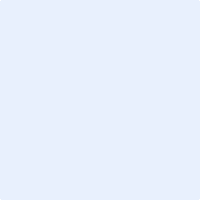 If you do not have an e-signature, please type your name here: Today’s date:Relationship to Child:Is there any information you prefer to not be shared or any person/organisation you would not want your information shared with?